08.05.2022Установка флагов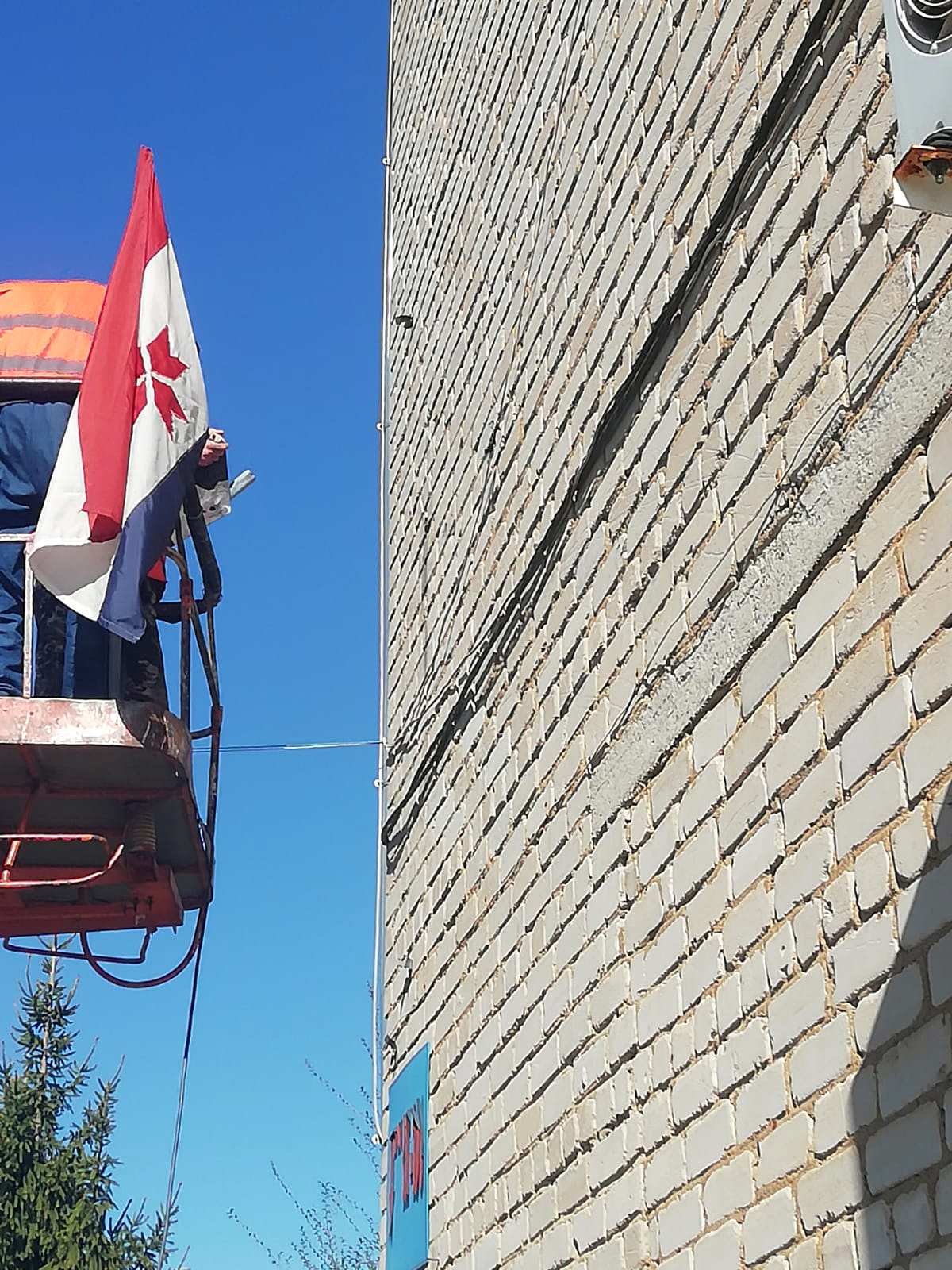 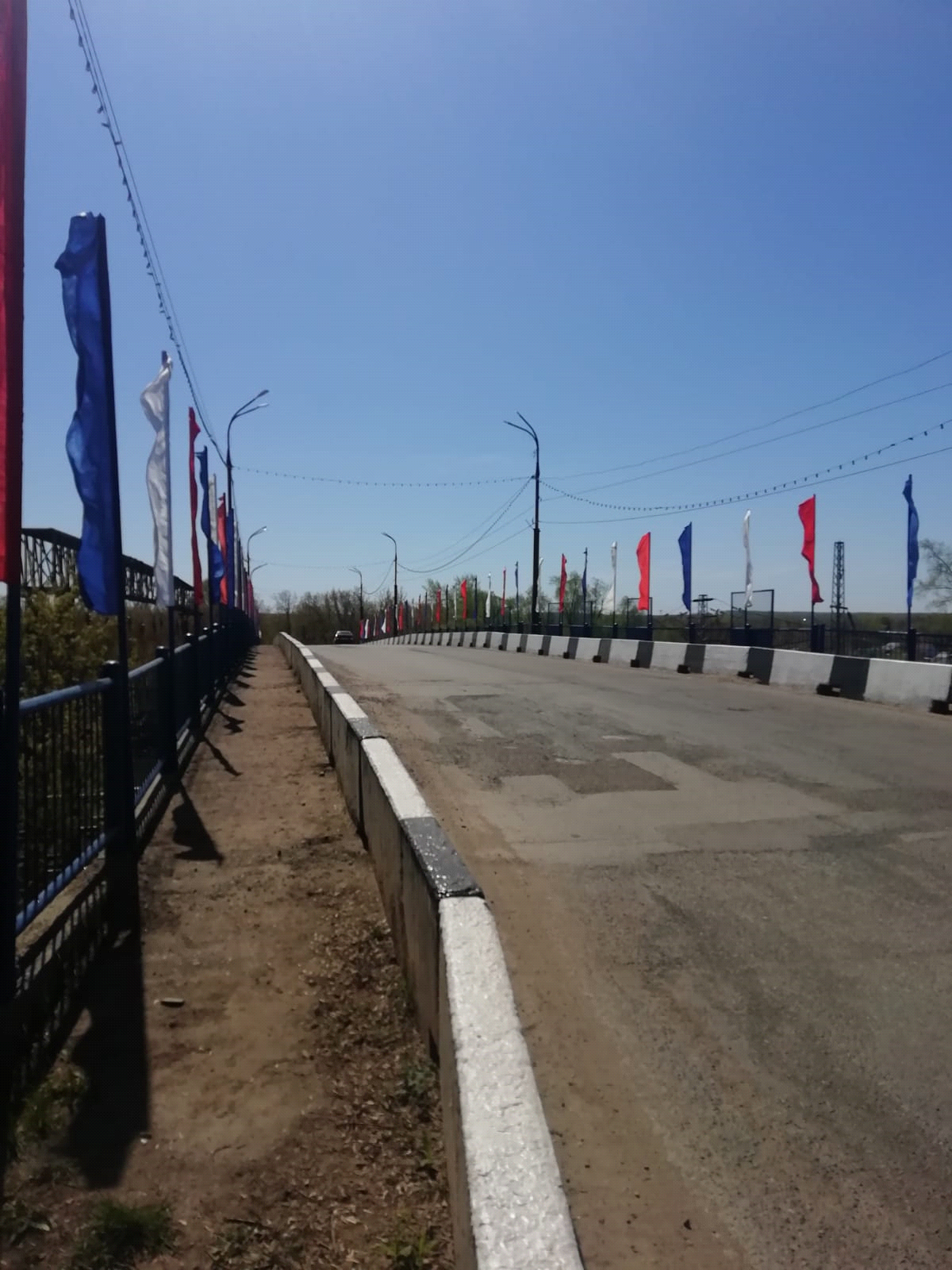 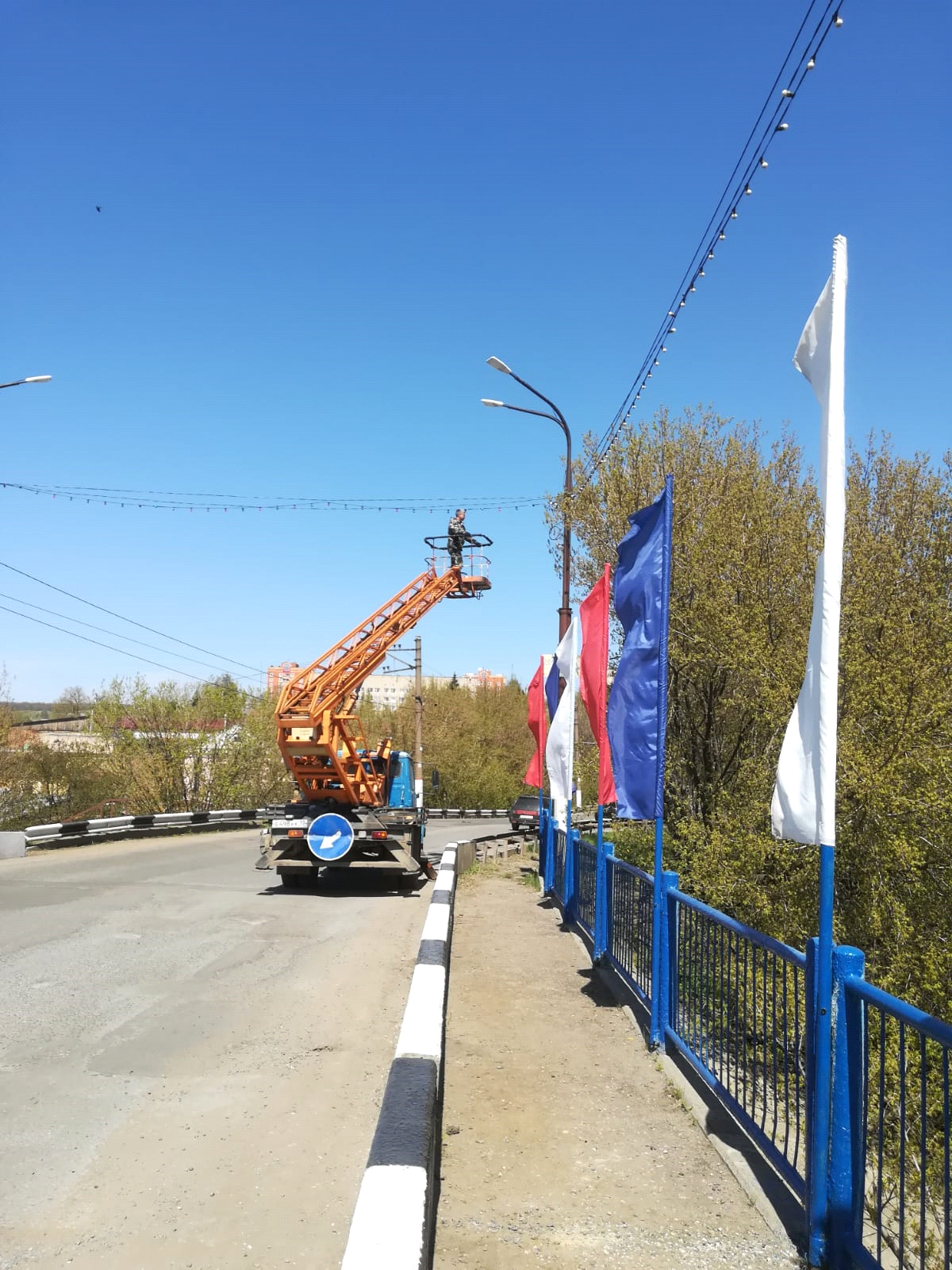 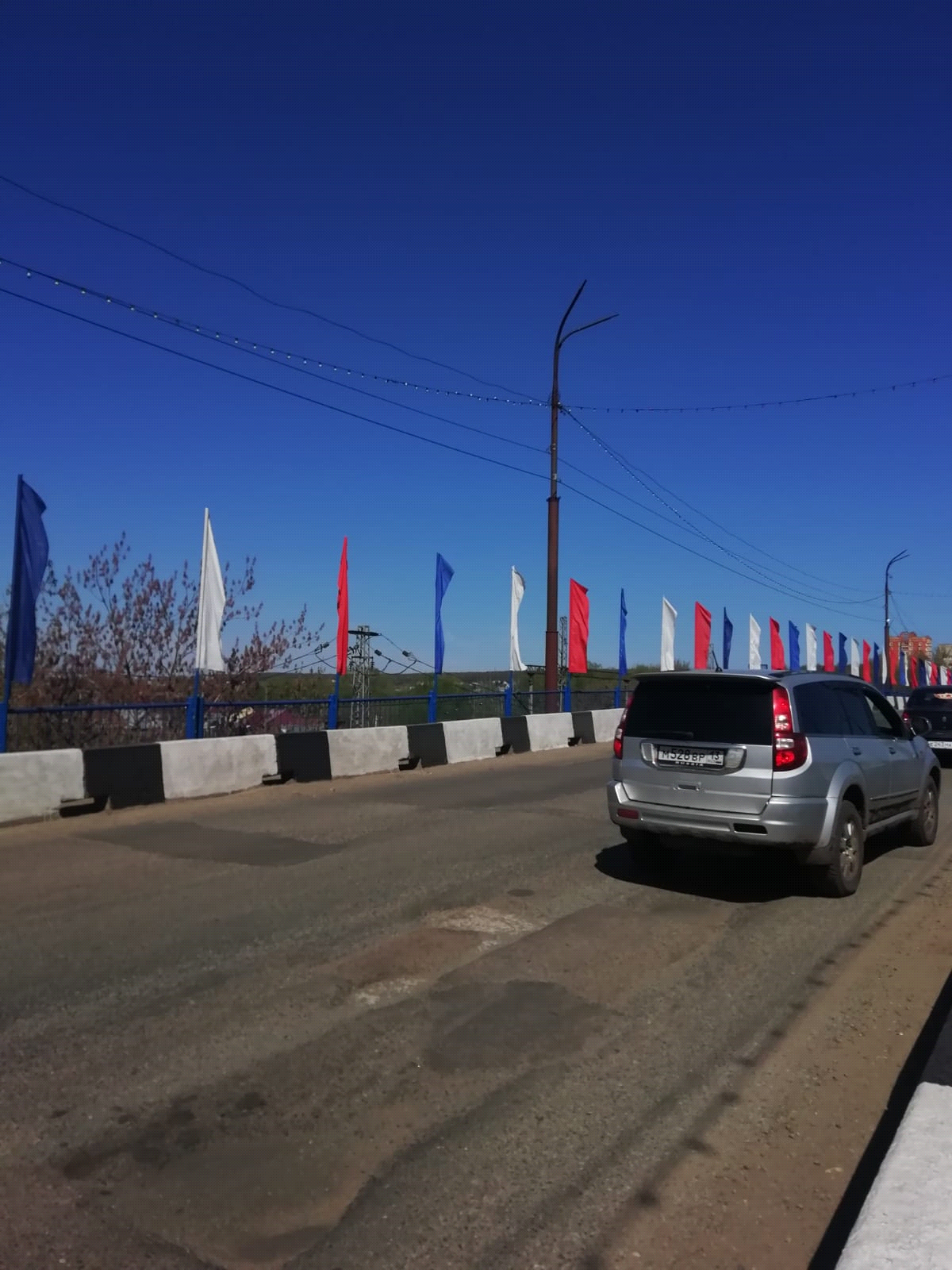 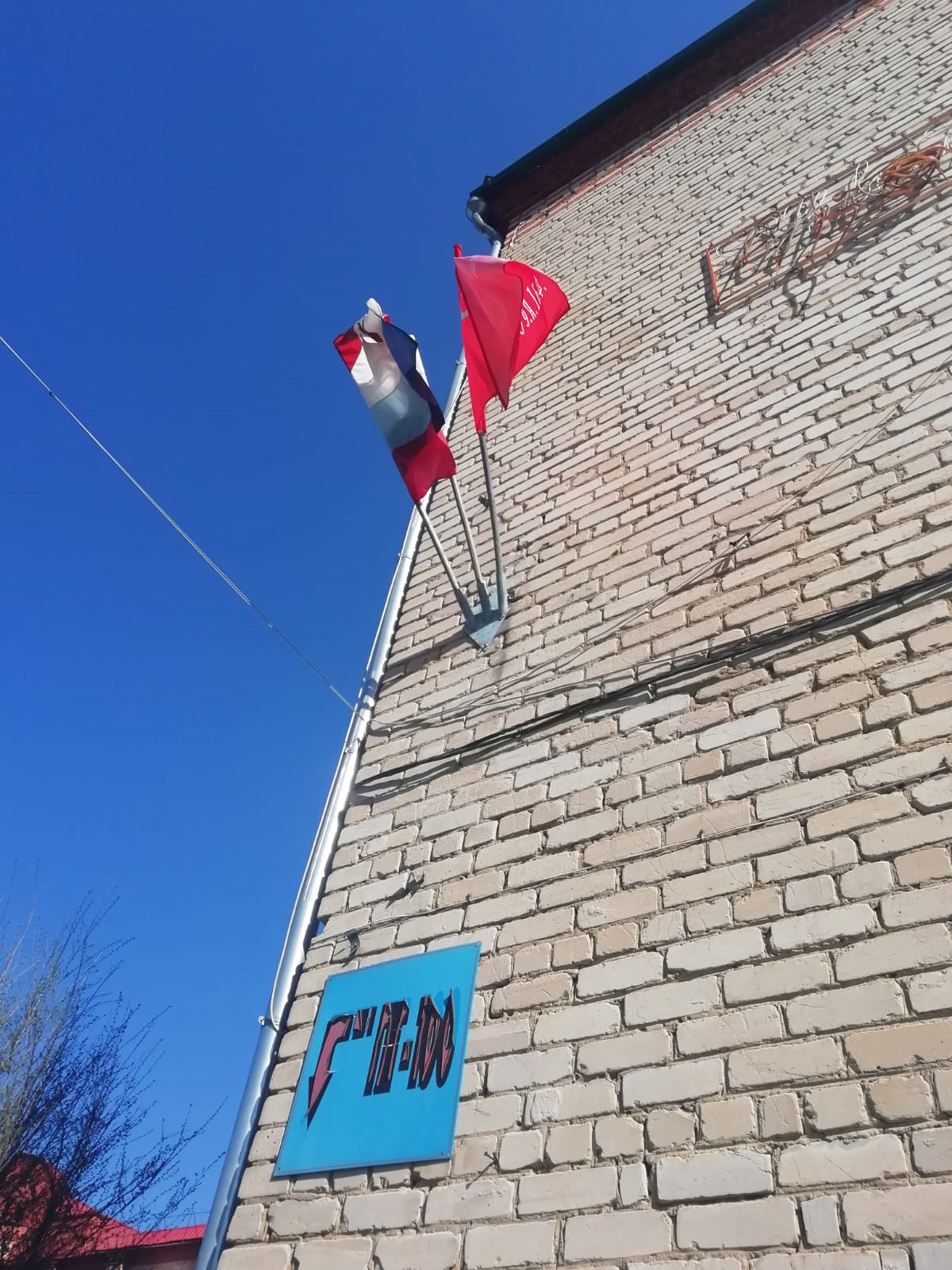 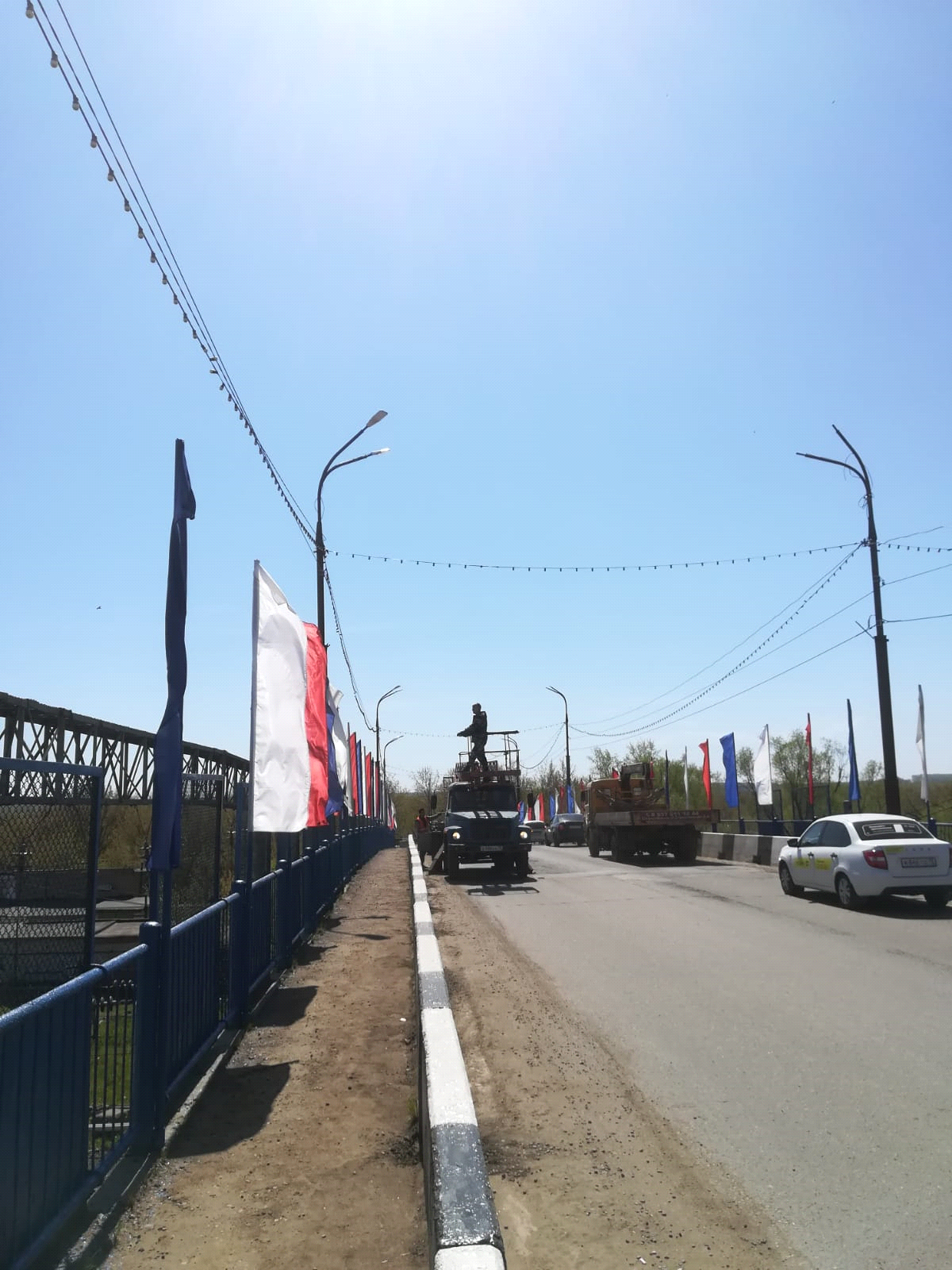 